Пушкарева Наталья Евгеньевна
учитель русского языка и литературы
КОГОАУ «Кировский физико-математический лицей», 
г. Киров
e-mail: pushkaryovane@yandex.ruПРИЕМЫ ФОРМИРОВАНИЯ ЧИТАТЕЛЬСКОЙ ГРАМОТНОСТИ НА УРОКАХ ЛИТЕРАТУРЫ И ВНЕУРОЧНОЙ ДЕЯТЕЛЬНОСТИ В СТАРШИХ КЛАССАХВ статье предложен опыт учителя литературы при изучении биографии писателя, где представлены различные формы подачи нового материала для создания текста. Учащиеся должны использовать уже полученные знания для поиска решений, ориентироваться в предложенном материале и применять его на практике. А также показаны варианты работы с учащимися во время проведения «Недели русского языка», когда была предоставлена возможность применения в жизни знаний, полученных в школе.Всем известно, что одной из целей школьного образования является формирование успешности каждого ученика, поэтому и формированием читательской грамотности является выявление способности человека понимать и использовать тексты для расширения своих знаний и возможностей, а также применение их в разнообразной деятельности.Конечно, важно глубоко погрузиться в понимание содержания текста, осмыслить полученную информацию, но не менее важно интерпретировать и оценивать прочитанное в контексте собственных знаний в условиях современного мира. Мы связываем развитие читательской грамотности с развитием коммуникативной компетенции учащихся, отрабатывая практические навыки при создании текста в письменной и устной речи.Хочу поделиться несколькими приемами работы на уроках литературы, которые я использовала в этом году в 10-х классах.Знакомя учащихся с биографией писателя, я предлагала различные формы работы: - при создании конспекта по моей лекции учащиеся должны были использовать прием уже знакомого «сжатого изложения»;- следующий известный прием «реконструкция текста» (собрав текст из различных отрывков, предложенных учителем, соединить их в нужной последовательности);- добавить материал учебника (очень важная работа – использовать научный язык для создания текста) высказываниями критиков и современников;- создание таблицы, соединяющей знания по характеристике эпохи, факторам, повлиявшим на становление личности писателя и т.д. (задания по вариантам, т.к. работа очень объемная);- создание скетчноутинга по моей лекции (скетчноутинг – визуальный конспект, состоящий не только из текстовой информации, но и из схем, фигур, рисунков и различных визуальных элементов (рамок, стрелок и проч.));- знакомя с биографией Л.Н. Толстого и подчеркивая его гениальность, предложила решить задачи из его «Арифметики» и рассказа «Много ли человеку земли нужно» (я работаю в физико-математическом лицее, и на решение задач ушёл целый урок);- предложено выбрать одно из высказываний о личности поэта и объяснить своё согласие с мнением одного из критиков (знакомство с биографией было домашним заданием);- проанализировав текст учебника, подготовить вопросы, которые помогут подчеркнуть своеобразие творчества поэта. Можно при этом использовать в виде подсказки тексты из других источников (или цитаты) автора.То есть в 10 классе я ни разу не повторилась, знакомя учеников с биографией классиков XIX века. Работая над речью учеников, я «подогреваю» интерес к созданию текста, используя для его написания различные варианты. Думаю, это реально стимулирует чтение, мышление и логику учащихся.Ещё хотелось бы поделиться результатами работы в “Неделю русского языка и литературы”. Каждому 10 классу была предложена своя форма работы. Десятиклассникам необходимо было разработать разные варианты «литературных подарков». Так я называю ежегодные нестандартные непрограммные уроки.10 А класс готовил «литературный квест», составленный на повторении изученного теоретического материала в 10-ом классе.10 Б класс проводил конкурс «Избирательная кампания» («Лучший писатель 19 века»).10 В класс разрабатывал мероприятие под названием «Литературный обед».Коротко хочу представить последний праздник. Моё вступление состояло из рассказа о литературных парижских обедах 5-ых, председателем которых был 
И.С. Тургенев.А урок с накрытыми столами, где хлебосольно угощали яствами, предложенными в своих произведениях Н.В. Гоголем, Н.А. Булгаковым, Ф.М. Достоевским и 
И.С. Тургеневым, продолжили ведущие этого обеда. Они связывали выступления команд, сидящих за оригинально накрытыми столами, комментировали презентации, предложенные этими группами, принимали оценку блюд после дегустации.На самобранке у Ф.М. Достоевского дымилась соковая каша, взвар на меду, и здесь же угощали постным хлебом, испеченным по рецепту бабушек.
	М.А. Булгаков когда-то восхищался яйцами кокот. Мы насладились этим изысканным блюдом.
	Н.В. Гоголь, конечно же, предлагал в «Вечерах на хуторе близ Диканьки» вареники и галушки в сметане, и мы их попробовали.
	По воспоминаниям И.С. Тургенева, понимавшего толк в сладостях, была испечена шарлотка. Мы съели всё до крошечки.Эту вкусную встречу я закончила чтением страниц с описанием витрин Елисеевского магазина из книги В.А. Гиляровского «Москва и москвичи».В подготовке и проведении этих мероприятий были использованы задания для самостоятельного и коллективного выполнения, где актуализировались знания и умения, которые позволяют ориентироваться в современной жизни.Мы продолжили работу с 10-м Б классом, приняв участие в праздновании 200-летнего юбилея Ф.М. Достоевского. И во Всероссийском конкурсе «Фотозона библиотеки» в номинации «Визуализация текста Ф.М. Достоевского» стали победителями, создав иммерсивную «Выставку одной книги», которая была представлена в нескольких разделах:история жизни Ф.М. Достоевского в фотографиях и воспоминаниях;Петербург Достоевского, или «лик мира сего»;«Я раскрываю тайну души человеческой».Непосредственно выставка романа «Преступление и наказание», который изучается в 10-м классе, был представлен в разных редакциях и переизданиях;использование графической сюиты петербургского графика А. Харшака, рисунки И. Глазунова, Э. Неизвестного, М. Шемякина, Д. Шмаринова, 
П. Боклевского.Десятиклассники, чтобы попасть на эту выставку, должны были подготовить скетч-ноутинги на тему «Тварь я дрожащая или право имею».   Вот некоторые из них: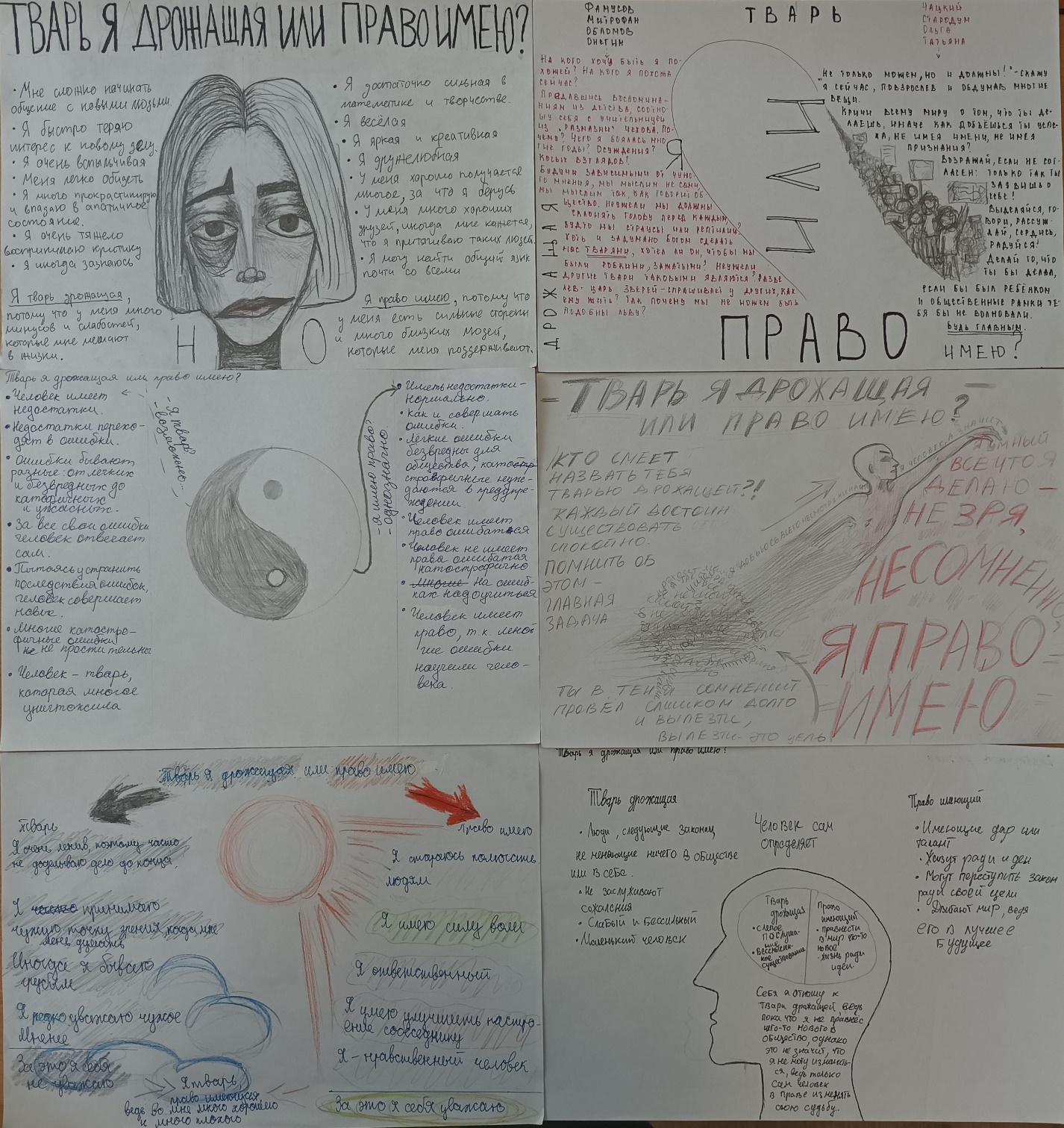 В комментариях Аскаровой Виолетты Яковлевной – доктора филологических наук, кандидата педагогических наук, профессора, руководителя Южно-Уральского регионального объединения Русской ассоциации чтения, профессор Челябинского государственного института культуры прозвучала оценка: «А вот здесь есть интересные идеи! Всё, что связано с этой фотозоной, её организацией, реально стимулирует чтение».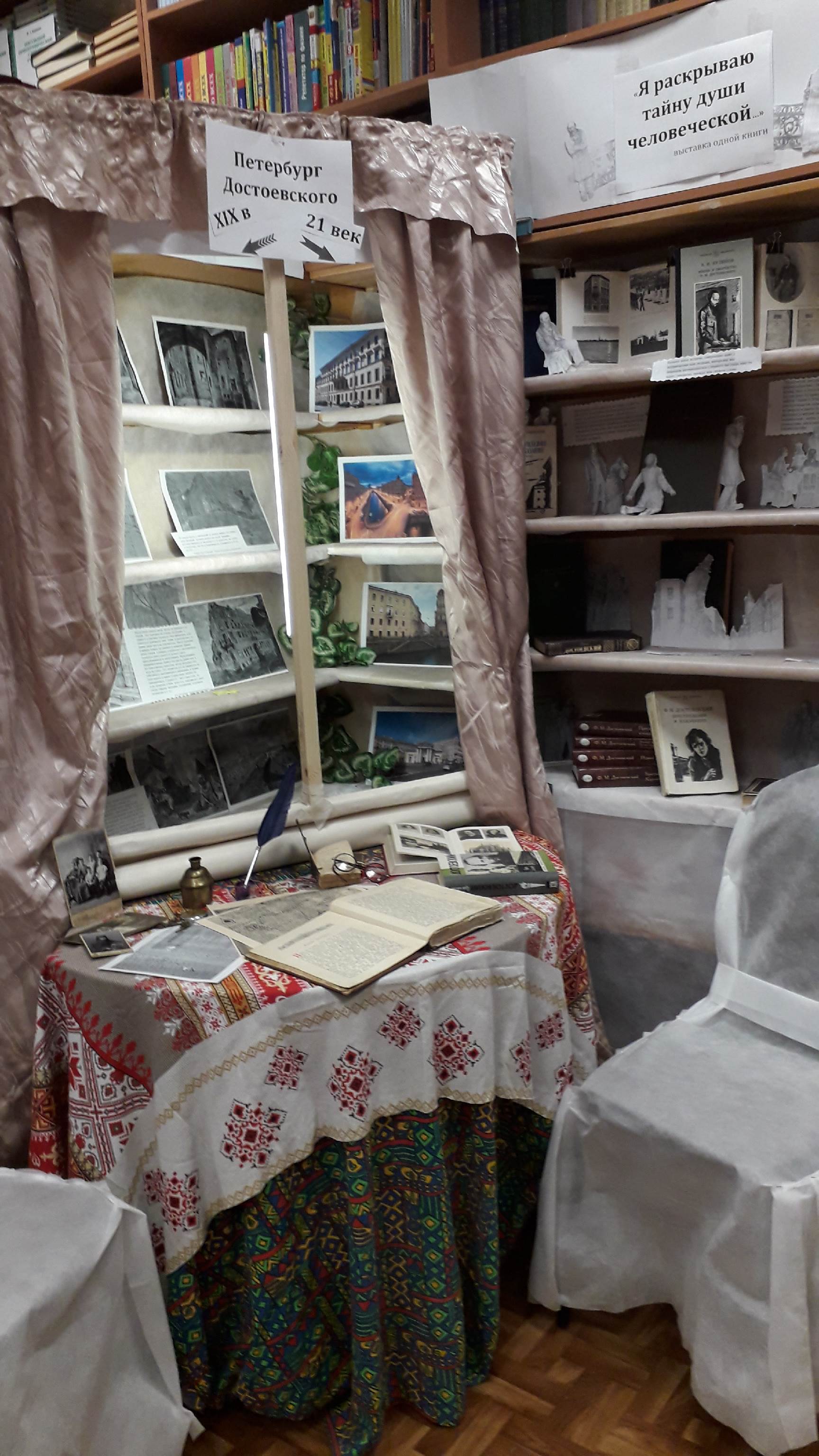 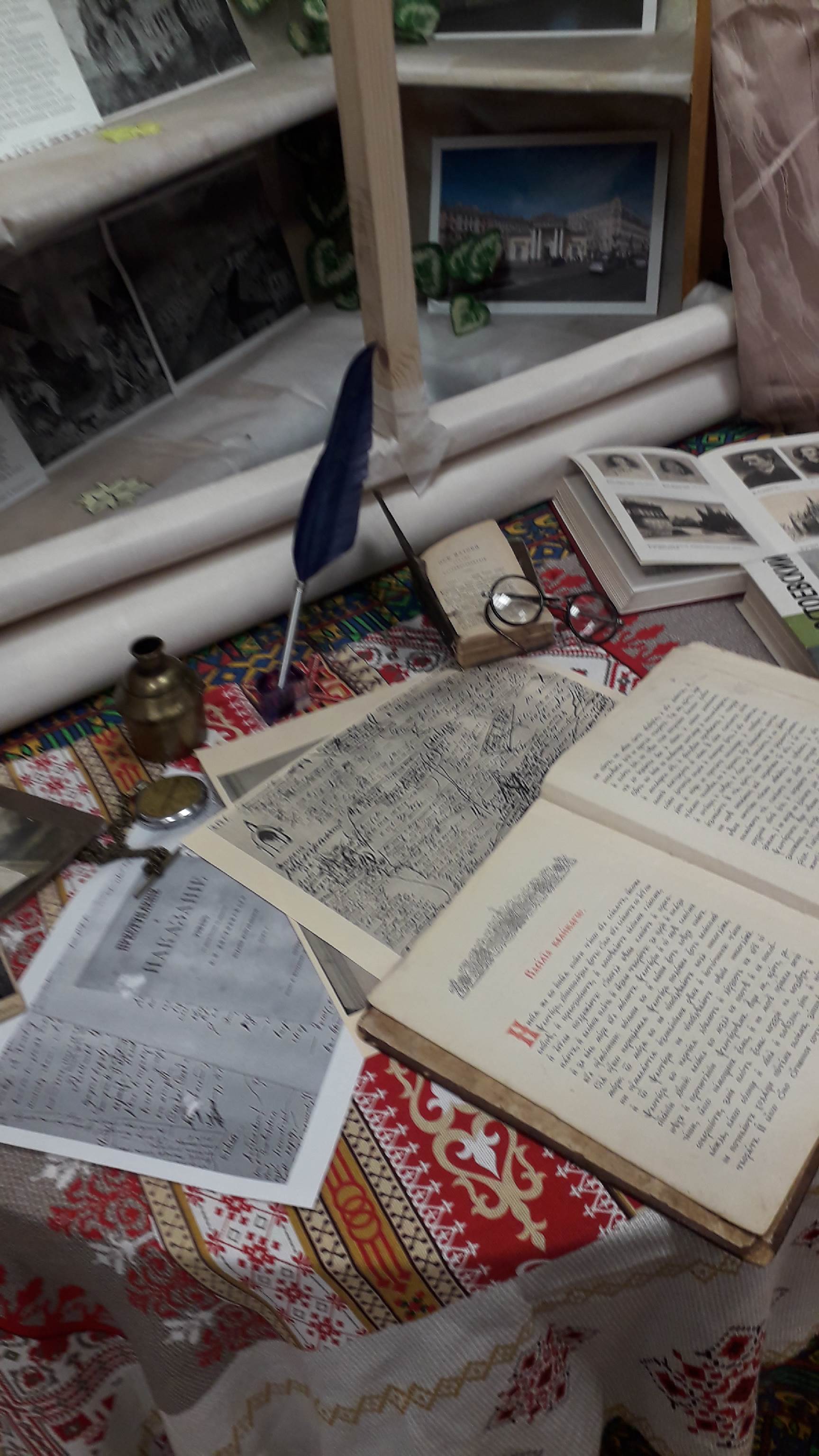 